CERTIFICAT DES PRODUITS MANUFACTURES ISOLANTS THERMIQUES DE BÂTIMENTACERMI certificate for manufactured thermal insulating products for constructionFORMULE DE DEMANDE D’EXTENSION OU DE REVISION D’UN CERTIFICAT ACERMIrequest for revising or extending an ACERMI certificateJe soussigné / I, the undersigned (1)	 Représentant la Société / Representing the company (2) Demande à l'Association pour la Certification des Matériaux isolants que le certificat ACERMI n°   et, le cas échéant, les certificats CE n°   et Key-Mark n°  , soient révisés selon les éléments suivants : Asks the « Association pour la Certification des Matériaux Isolants » to revise the ACERMI Certificate Nr    and, if relevant, the CE Certificate Nr   and the KEYMARK Certificate Nr  According to these elements below:Je prends également l'engagement de me soumettre aux contrôles, prélèvements, essais ou vérifications, visés à l'article 8 des règles générales.I undertake to accept the controls, samplings, tests or verifications mentioned in the Article 8 of the « Règles Générales».Je désigne M  (4)Comme mon représentant pour tout ce qui a trait à l'instruction de ma demande.I appoint Mr(4)to be my representative for all matters related to the processing of my application. Il a en particulier pouvoir de modifier ou de compléter le dossier à la demande du membre pilote, faire effectuer les essais, et faire visiter les ateliers.He may, particularly, change the file or introduce new items upon request of the pilot member of the Association, have the tests being carried out and the plant(s) visited.Je m'engage à régler les frais qui me seront demandés en application du barème en vigueur, par le membre pilote auquel l'association confiera l'instruction de ma demande et la gestion ultérieure du Certificat.I undertake to pay the costs invoiced according to the applicable tariff by the pilot member entitled by the Association to process my application and further on manage the follow-up of the certificate.Je m’engage à prendre connaissance de toutes les modifications du référentiel général, des référentiels produits, des cahiers techniques ou des règles générales qu’ACERMI me communiquera, et à signaler à ACERMI tout désaccord éventuel relatif à ces modifications dans un délai de 3 semaines. Au-delà de ce délai je reconnais accepter ces modifications.I undertake to take duly note of all changes in the ACERMI reference documents which ACERMI will let me know of, and to inform ACERMI within 3 weeks about any disagreement regarding these changes. After that deadline I acknowledge that I agree to these changes.		Fait à / Done at 		Le / Date (Signature du représentant et cachet de l’entreprise) / Signature of the representative and stamps of the company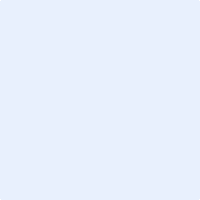 (1) Nom, prénom, adresse / Name, Surname, Address(2) Raison sociale et adresse / Name of the company, address of the Head office(3) Nom et adresse / (4) Nom, prénom, titre et fonction dans la société / Name, Surname, and position in the company. 